TISKOVÁ ZPRÁVA	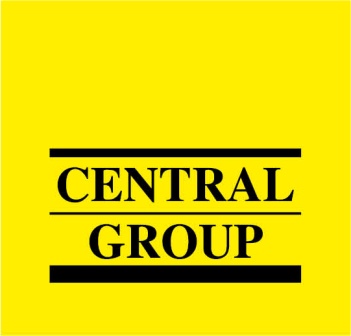 24.6.2015CENTRAL GROUP přidává letos již šestou akvizici. Vedle O2 areny postaví téměř 200 bytů a komerční prostory24.6.2015, Praha – Největší český rezidenční developer a investor nové bytové výstavby CENTRAL GROUP oznamuje v krátké době další, v letošním roce již šestou akvizici.  Nejnovějším přírůstkem do portfolia je pozemek s vyřazenou trafostanicí a zchátralými obytnými domy u metra Českomoravská na pomezí Libně a Vysočan, v sousedství nákupního centra Galerie Harfa a O2 areny. CENTRAL GROUP zde plánuje polyfunkční dům s téměř 200 byty a komerčními prostory v přízemí, do prodeje je chce zařadit již v příštím roce.Pozemek trojúhelníkového půdorysu je lemován ulicemi Českomoravská, Ocelářská a Kurta Konráda a v současnosti se na něm nacházejí zchátralé činžovní domy a vyřazená trafostanice. CENTRAL GROUP zakoupil projekt s již vydaným stavebním povolením od Pražské správy nemovitostí, hodnotu transakce ale smluvní strany nezveřejnily. V rámci plánovaného projektu, který vytvoří zcela nový uliční blok, dojde k demolici stávajících budov a k výstavbě téměř 200 bytů a reprezentativních obchodních prostor v přízemí. „Hlavní výhodou projektu jen pár metrů od stanice metra bude výborná dopravní dostupnost centra Prahy. Ve spojení s vysokým standardem provedení půjde nejen o komfortní moderní bydlení, ale také o velice atraktivní investiční příležitost k pronájmu. Lokalita, jejímž středobodem je O2 arena a nákupní centrum Galerie Harfa, se v posledních letech dynamicky rozvíjí a v bezprostředním okolí již vyrostla celá řada nadstandardních rezidenčních projektů s obchody a službami,“ říká Dušan Kunovský, předseda představenstva CENTRAL GROUP. V prolukách původní staré zástavby mezi ulicemi Českomoravská a Sokolovská totiž v minulých letech vzniklo několik moderních rezidenčních projektů, často s obchodními prostory, kavárnami a restauracemi v parterech, které místu dodávají život a jeho obyvatelům občanskou vybavenost.Byty a služby na jednom místě: Návrat k tradiční architektuře Po dříve avizovaných nákupech několika pozemků ve Vysočanech, Stodůlkách a Horních Měcholupech tedy nyní CENTRAL GROUP do svého portfolia letošních akvizic přidává ještě Libeň. Většinu svých nových projektů přitom již nechce koncipovat jako čistě obytné, ale vždy se snaží o jejich vhodné doplnění komerční funkcí. Dokazují to i aktuálně realizované projekty na Žižkově a na Zahradním Městě nebo plánované podzimní novinky v Holešovicích a Břevnově.„Po mnoha letech vývoje by se čeští developeři již měli postupně vracet k tradiční městské architektuře, podle níž se bohužel v posledních desetiletích v širším centru města příliš nestavělo. Tedy ke kombinaci obchodů, služeb a prostorů pro relaxaci v přízemí nových budov a bydlení ve vyšších podlažích. Jen tak lze rezidenční projekty oživit, zlidštit a zbavit je stigmatu pouhých nocleháren,“ uzavírá Dušan Kunovský.  Pro více informací nás můžete kontaktovat na e-mail: media@central-group.cz nebo telefonicky: Milan Jankovský – tiskový mluvčí (+420 602 124 696), který může také zprostředkovat jednání s vedoucími pracovníky CENTRAL GROUP nebo jejich vyjádření. Podrobné informace o společnosti CENTRAL GROUP a její nabídce naleznete na www.central-group.cz, kde je také sekce Pro média a sekce O společnosti.CENTRAL GROUP je jednoznačně největším rezidenčním developerem a investorem nové bytové výstavby v České republice. Potvrzuje to i statistika prestižního mezinárodního magazínu CIJ (Construction & Investment Journal), který firmu zařadil mezi desítku největších rezidenčních developerů ve střední a východní Evropě. Za 21 let svého působení firma dokončila již 135 rezidenčních projektů a prodala více než 11.000 nových bytů, domů a parcel. Na všechny své byty a rodinné domy poskytuje Garanci nejlepší ceny. To znamená, že pokud někdo najde srovnatelnou nemovitost s lepší cenou oproti nabídce CENTRAL GROUP, firma cenu dorovná a ještě přidá bonus ve výši 100.000 Kč.Společnost dlouhodobě vykazuje stabilní zisk, rostoucí podíl na trhu a pro svou činnost nepotřebuje žádný bankovní úvěr. Za dobu svého působení koncern CENTRAL GROUP uhradil českému státu jen na přímých daních již více než 1,7 miliardy korun. Významné prostředky věnuje společnost také na obecně prospěšné účely (například na výsadbu zeleně nebo na realizaci veřejných komunikací a inženýrských sítí pro městské části a obce v mnoha desítkách milionů Kč ročně) a také na charitativní činnost (například Nadačnímu fondu pro zdraví dětí zřízenému ve prospěch Ústavu pro péči o matku a dítě v Praze 4 – Podolí).CENTRAL GROUP je nejen největším českým prodejcem nových bytů a domů, ale také nejaktivnějším investorem v rámci akvizic nových pozemků pro rezidenční výstavbu. V současné době má nakoupené a připravené pozemky pro více než 14.000 nových bytů a rodinných domů. Ty plánuje zařadit do prodeje v průběhu příštích osmi let. CENTRAL GROUP nadále intenzivně hledá a nakupuje další pozemky a brownfieldy v Praze pro výstavbu nových bytů a domů.   